EfnisyfirlitBls.MyndayfirlitTöfluyfirlitHeimskautarefurHeimskautarefur eða fjallarefur, einnig nefndur tófa eða refur á íslensku, er tegund refa af ættkvísl refa sem tilheyrir hundaætt. Heimskautarefurinn er eina landspendýrið í íslensku dýraríki, sem hefur borist til Íslands án aðstoðar manna. Tófur má finna um allar Norðurslóðir. Tegundin er í útrýmingarhættu í Noregi, Svíþjóð og Finnlandi og á eyjum við austur Síberíu. Heimskautarefurinn lifir á eyjum og meginlöndum allt í kringum Norðurslóðir. Á tveimur svæðum er stofninn í útrýmingarhættu, annars vegar á Fennóskandíuskaganum, þar má nú einungis finna refi af þessari tegund hátt til fjalla í suður Noregi og norður Svíþjóð og þar að auki nyrst í Finnlandi og á norðurhluta Kolaskaga og hins vegar á eyjunum austan við Kamtsjatkaskaga. Heimskautarefurinn lifir á eyjum og meginlöndum allt í kringum Norðurslóðir. Á tveimur svæðum er stofninn í útrýmingarhættu, annars vegar á Fennóskandíuskaganum þar sem nú finnast einungis refir af þessari tegund hátt til fjalla í suður Noregi og í norður Svíþjóð. Að auki má finna þá nyrst í Finnlandi og á norðurhluta Kolaskaga. Þeir eru einnig á eyjunum austan við Kamtsjatkaskaga og annars staðar á útbreiðslusvæðinu, frá norðurhluta Rússlands austur Síberíu, Alaska og heimskautasvæði Kanada. Stofninn er einnig í góðu ástandi á Grænlandi, Íslandi og Svalbarða. Jan Mayen og Bjørnøya (Bjarnarey við Svalbarða) eru þó undantekningar en þar var tófum útrýmt um 1930 vegna ofveiði.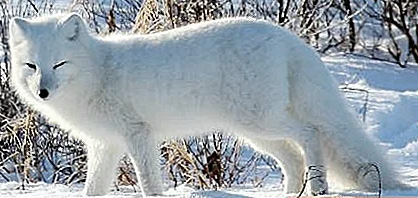 Þekkt nöfn yfir melrakkaRefurLágfótaHoltaþórGráfótaDratthaliSkaufhaliSkolliTæfaVemblaVargurTófaNafngiftir Melrakki er eitt elsta ritaða nafn tegundarinnar hér á landi en þar er tilvísun í mjöll (mel) og hund (rakki) úr fornu norrænu máli. Algengasta nafnið er refur en tófa er einnig mjög þekkt. Kvendýrið er gjarnan kallað læða og karldýrið steggur eða refur. Afkvæmi refsins nefnist yrðlingur. Melrakki finnst á meginlöndum og eyjum norðurheimskautsins. Ekkert annað dýr á Íslandi hefur haft eins mörg heiti. Má það meðal annars rekja til þeirrar algengu trúar um alla Evrópu að ekki megi nefna nafn hins illa upphátt til þess að kalla hann ekki fram. Fyrir utan þau algengustu, refur og tófa, má nefna: dratt(h)ali, gortanni, lágfóta, melrakki, skaufhali, skolli og vemma. Refir sem leggjast á fé eru nefndir bítur, dýrbítur og bitvargur. Snoðdýr er tófa sem fær aldrei fallegan belg með vindhárum. Refalæða sem lögst er í greni til að gjóta er kölluð grenlægja. Afkvæmið nefnist yrðlingur.EinkenniTófan er einstaklega vel hæf til að lifa í heimskautaloftslagi og hefur mjög þéttan feld sem einangrar hana vel, jafnvel í miklum kulda. Um 70% af feldinum er undirhár sem gerir það mögulegt að halda eðlilegum líkamshita þó umhverfið fari allt niður í 35 °C frost. Tófan hefur mjög stutt skott, trýni, háls og lítil eyru miðað við aðrar refategundir og hefur þróast þannig til að takmarka hitatap. Tófan er aðallega á ferðinni að degi til, ekki síst í ljósaskiptum kvölds og morgna. Tvö meginlitarafbrigði eru af tófu, hvít dýr og mórauð. Mórauðu tófurnar eru dökkbrúnar allt árið um kring. Á Íslandi eru um 70% dýranna mórauð en á heildina litið er hvíta litarafbrigðið í miklum meirihluta. Mórauðir refir eru einkum á eyjum og við strendur, en á meginlandi Síberíu og stærstum hluta heimskautasvæðis Kanada eru hvítir refir um 90% af stofninum.Villtar verða tófur 6–10 ára gamlar, en geta orðið allt að 20 ára undir mannahöndum. Fullorðnir íslenskir refir eru á bilinu 3–4,5 kg að þyngd. Líkaminn er 40–70 cm frá trýni aftur á rass, skottið er svo 30 cm í viðbót. UndirtegundirUndirtegundir heimskautarefaVulpes lagopus lagopus 	Fennóskandíuskagi og norðurhluti RússlandsVulpes lagopus beringensis 	Beringseyjar austan við KamtsjatkaskagaVulpes lagopus fuliginosus 	ÍslandVulpes lagopus groenlandicus 	GrænlandVulpes lagopus hallensis 	Hall-eyja í BeringssundiVulpes lagopus innuitus 	Við Point Barrow nyrst í AlaskaVulpes lagopus pribilofensis 	St. Georgeseyja og Pribilofeyjarnar í AlaskaVulpes lagopus semenovi 	Mednijeyja, ein af Komandorskieyjum í BeringshafiVulpes lagopus sibiricus 	SíberíaVulpes lagopus spitzbergensis 	SvalbarðiVulpes lagopus ungava 	Norðurhluti Quebec í KanadaSamheitiAlopex lagopus 		Linnaeus	1758Canis lagopus 		Linnaeus	1758Canis fuliginosus 		Bechstein	1799Canis groenlandicus 		Bechstein	1799Vulpes arctica 		Oken	1816Vulpes hallensis 		Merriam	1900Vulpes pribilofensis 		Merriam	1903Vulpes beringensis 		Merriam	1903FæðuvalÓlíkt refum á fjallahéruðum norðurhjarans, nýtur íslenska tófan afar fjölbreyttrar fæðu þó algengastir séu fuglar af ýmsu tagi. Hér á landi eru engir læmingjar, stúfmýs eða önnur nagdýr sem eru algeng á matseðli refa í öðrum löndum. Að auki eru hér engir rauðrefir, úlfar, gaupur, jarfar eða önnur stærri rándýr sem keppt gætu við tófur um fæðu. Sjófuglar, fýll, mávar og svartfugl eru mikilvægir við strendurnar en að sumarlagi inn til lands eru farfuglar, svo sem gæsir, vaðfuglar og spörfuglar aðalfæðan og rjúpa að vetrarlagi.Íslenska tófanÍslenski refastofninn er mjög sérstakur vegna langvarandi einangrunar frá öðrum refastofnum og aðlögunar að sérstökum aðstæðum hérlendis enda greind sem sérstök undirtegund, Alopex lagopus fuliginosus (sem nánast má þýða sem sótarrefur). Þó er sennilegt að grænlenskar tófur hafi borist til Íslands með hafís öðru hverju þó engar heimildir séu til um það. Áætlað er að íslenski refastofninn árið 2007 hafi verið á bilinu 6.000–8.000 dýr.Allt frá landnámi hafa veiðar verið stundaðar á refum og var bændum og búaliði mjög illa við þá. Bæði var að tófan var talin skæður keppinautur um fugla ekki síst æðarfugla, egg þeirra og unga. En sérstaklega var sauðfé í hættu og einnig hænsni.RefaræktRefir hafa verið ræktaðir alllengi erlendis en refarækt hófst á Íslandi upp úr 1930 og átti að glæða atvinnumöguleika í sveitum. Sú ræktun leið undir lok eftir nokkra áratugi en hófst að nýju upp úr 1980. Árið 2004 voru 13 refabú á landinu og framleiddu þau um 15.000 refaskinn á ári.Loðdýrarækt á ÍslandiTvær refategundir eru notaðar í loðdýrarækt á Íslandi. Önnur tegundin er það afbrigði af heimskautaref sem oftast er nefnt blárefur og er um 90% af stofninum á Íslandi. Blárefir eru upphaflega ættaðir frá Alaska en síðar hefur þeim verið blandað við refi frá Kanada, Grænlandi, Svalbarða og Síberíu. Þeir eru stærri en íslensku tófurnar, oftast ljósari á litinn og miklu frjósamari. Hin tegundin eru kallaðir silfurrefir og er það litarafbrigði af rauðref. Þar að auki eru ræktaðir svonefndir gullrefir sem einnig er litarafbrigði af rauðref. Rauðrefir, og þar með silfurrefir, geta átt afkvæmi með heimskautaref en þau eru ófrjó vegna þess að þetta eru skyldar tegundir.Setjið dagsetninginguna hér – Eyðið síðan þessum textaSetjið nafnið ykkar hér (skáletrað)  – Eyðið síðan þessum textaHeimildaskráWilson, Don E. og DeeAnn M. Reeder. (1993). Mammal Species of the World. (3. útg.). Smithsonian Institution Press. Páll Hersteinsson, ritstj. og aðalhöfundur. (2004). Íslensk spendýr. Með vatnslitamyndum og skýringarmyndum eftir Jón Baldur Hlíðberg. Vaka-Helgafell.Nowak, Ronald M. (1999). Walker's Mammals of the World. (6. útg.). Johns Hopkins University Press. Heimskautarefur. (2016, 28. maí). Wikipedia. //is.wikipedia.org/w/index.php?title=Heimskautarefur&oldid=1534573Atvinnu- og nýsköpunarráðuneytið. (2003). Nefndarálit um vanda loðdýraræktarinnar. Skýrsla nefndarinnar. https://www.atvinnuvegaraduneyti.is/media/Skyrslur/Nefndaralit-loddyr.pdf Alderton, David. (1994). Foxes, Wolves, and Wild Dogs of the World. Blandford Press.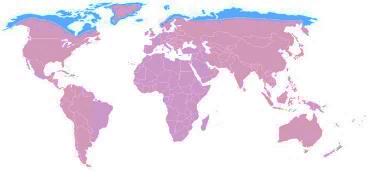 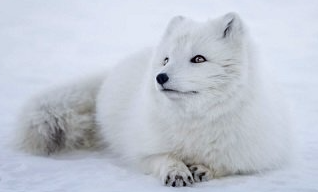 FýllVaðfuglarRjúpaLundarMávarGæsirLangvíurÆðarfuglrSjófuglarSvartfuglar